NOTE: This inspection form is to be signed by the Inspector and the Master of the vessel. The original shall remain onboard and be kept by the Master as one of the vessels official documents.NOTE: Neither the inspection nor the report constitutes a certification, warranty or other representation as to the seaworthiness of the vessel described herein nor do they relieve any person or organisation from their responsibilities and obligations to ensure that the vessel is maintained in a seaworthy condition.Are the operating instructions for the survival craft visible?		 YES		 NONote to Inspector: At least partial drill may be required.Deficiencies found and follow up actions:TIME FRAME CODESNote: Neither the inspection nor the report constitutes a certification, warranty or other representation as to the seaworthiness of the vessel described herein nor do they relieve any person or organisation from their responsibilities and obligations to ensure that the vessel is maintained in a seaworthy condition.Notice to Masters: Masters are required to review all entries in this report prior to the signing. It is recommended that the Master discusses with the Inspector any findings that are disputed during their inspection and agree remedial works.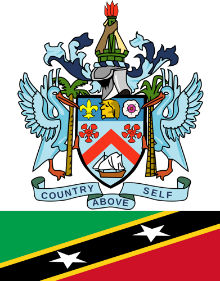 ST KITTS & NEVIS INTERNATIONAL SHIP REGISTRYThe Saint Christopher & Nevis Merchant Shipping Act Cap 7.05Department of Maritime AffairsFLAG STATE INSPECTION REPORT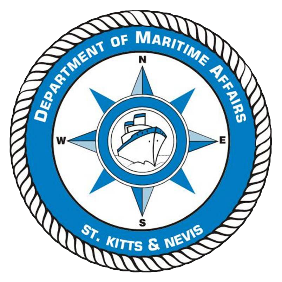 VESSEL NAMEINSPECTION LOCATIONDATE OF INSPECTIONLAST INSPECTION DATENAME OF INSPECTOR:ID NUMBERSECTION A – VESSEL PARTICULARSSECTION A – VESSEL PARTICULARSSECTION A – VESSEL PARTICULARSSECTION A – VESSEL PARTICULARSSKN Official NumberIMO / CaribShip NoRadio Call SignMMSI NumberGross Tons (ITC69)Net Tons (ITC69)Year of BuildVessel TypeTotal Engine Output (KW)Trading AreaDetails of Trading AreaDetails of Trading Area Restricted UnrestrictedSECTION B – CLASSIFICATION / RECOGNISED ORGANISATION DETAILSSECTION B – CLASSIFICATION / RECOGNISED ORGANISATION DETAILSSECTION B – CLASSIFICATION / RECOGNISED ORGANISATION DETAILSClassification SocietyClass Notations (if any)RO issuing Statutory CertificationRO issuing DOCRO issuing SMCRO issuing ISSCSECTION C – ISM MANAGERS / OPERATING COMPANYSECTION C – ISM MANAGERS / OPERATING COMPANYSECTION C – ISM MANAGERS / OPERATING COMPANYSECTION C – ISM MANAGERS / OPERATING COMPANYSECTION C – ISM MANAGERS / OPERATING COMPANYCompany Name:Address (As per DOC):Telephone:Fax:Email Address:DPA Name:Mobile Number:Mobile Number:CSO Name:Mobile Number:Mobile Number:Signed bySigned bySigned byName of the Inspector: Name of the Master:SECTION D – VESSEL DOCUMENTS (FLAG, CLASS & STATUTORY CERTIFICATES)SECTION D – VESSEL DOCUMENTS (FLAG, CLASS & STATUTORY CERTIFICATES)SECTION D – VESSEL DOCUMENTS (FLAG, CLASS & STATUTORY CERTIFICATES)SECTION D – VESSEL DOCUMENTS (FLAG, CLASS & STATUTORY CERTIFICATES)FLAG STATE CERTIFICATESFLAG STATE CERTIFICATESFLAG STATE CERTIFICATESFLAG STATE CERTIFICATESCertificateStatus (FT or ST)Date of IssueDate of ExpiryCertificate of RegistryMinimum Safe ManningShip RadioContinuous Synopsis RecordCivil Liability (Oil)Civil Liability (Bunker)Wreck RemovalDMLC Part 1CLASSIFICATION & STATUTORY CERTIFICATESCLASSIFICATION & STATUTORY CERTIFICATESCLASSIFICATION & STATUTORY CERTIFICATESCLASSIFICATION & STATUTORY CERTIFICATESCertificateStatus (FT or ST)Date of IssueDate of ExpiryCertificate of ClassITC69Load LineCargo Ship Safety ConstructionCargo Ship Safety RadioCargo Ship Safety EquipmentCertificate of Fitness – Dangerous Chemicals in BulkCertificate of Fitness – Liquefied Gases in BulkDocument of Authorisation – Carriage of GrainDOC – Dangerous GoodsIOPPIOPP SupplimentIAPPIAPP SupplimentIEECISPPCIPPC – Noxious Liquid Substance in BulkGarbage PollutionAFS or Statement of ComplianceDOC (ISM)SMCISSCClass Survey Status & ConditionsPORT STATE CONTROL REPORTS (LAST 3 OR REPORTS WITHIN LAST 12 MONTHS)PORT STATE CONTROL REPORTS (LAST 3 OR REPORTS WITHIN LAST 12 MONTHS)PORT STATE CONTROL REPORTS (LAST 3 OR REPORTS WITHIN LAST 12 MONTHS)PORT STATE CONTROL REPORTS (LAST 3 OR REPORTS WITHIN LAST 12 MONTHS)PORT STATE CONTROL REPORTS (LAST 3 OR REPORTS WITHIN LAST 12 MONTHS)DatePort of InspectionDetainedNo of DeficienciesAny Outstanding? Yes    No Yes    No Yes    NoSECTION E – VESSEL DOCUMENTS (PLANS, MANUALS AND RECORDS)SECTION E – VESSEL DOCUMENTS (PLANS, MANUALS AND RECORDS)SECTION E – VESSEL DOCUMENTS (PLANS, MANUALS AND RECORDS)PLANS & MANUALSPLANS & MANUALSPLANS & MANUALSOnboard & ValidRemarksMuster List & Emergency Instructions Yes  NoDamage Control Plan & Booklets Yes  NoFire Control Plan & Booklets Yes  NoFire Equipment Booklet of Instructions Yes  NoSOPEP – Ro Approval & Date of Approval Yes  NoStability Information (Intact Stability Booklet) – RO Approval & Date of Approval Yes  NoDangerous Goods Special list, Manifest or Detailed Storage Plan Yes  NoGarbage Management Plan (as amended Jan 2013) Yes  NoSOLAS Training Manual (Jan 2013 amendments) Yes  NoShipboard Management Documentation, such as:Shipboard Management Documentation, such as:Shipboard Management Documentation, such as:Safety Management System Manual (ISM) Yes  NoCargo Handling Procedure Yes  NoContingency Plan Yes  NoShip Security Plan (ISPS) Yes  NoCargo Securing Manual Yes  NoOther Plans – SEEMP Yes  NoOther Plans – Ozone Depleting Substances Book Yes  NoEmergency Towing Booklet Yes  NoMLC – Complaints Procedure Poster Yes  NoMLC – Hours of Work & Rest Poster Yes  NoMLC – Work routine posted Yes  NoOther: Yes  NoPLANS & MANUALSPLANS & MANUALSPLANS & MANUALSOnboard & ValidRemarksCompass Error Book (Magnetic & Gyro) Yes  NoChronometer Rate Book Yes  NoRadar Log Book Yes  NoRadar Maintenance Book Yes  NoBridge Bell Book Yes  NoEngine Room Bell Book Yes  NoEngine Room Log Book Yes  NoRadio Log Book for GMDSS Yes  NoGMDSS Maintenance Book Yes  NoGarbage Record Book (Jan 2013) Yes  NoOil Record Book – Part 1 Yes  NoOil Record Book – Part 2 Yes  NoCargo Record Book (MARPOL Annex II) Yes  NoMasters Standing Orders Yes  NoMaintenance records of main and auxiliary machinery Yes  NoEngine Room log book in use & signed by Chief Engineer Yes  NoMachinery Failure alarms and safety trip tests Yes  NoEmergency Steering Gear test Yes  NoUMS alarm system test Yes  NoMachinery space closing & fan dampers test Yes  NoRemote pump and fan stops & remote closing valves test Yes  NoPUBLICATIONS AND CHARTSPUBLICATIONS AND CHARTSPUBLICATIONS AND CHARTSOnboard & ValidLast PublicationNavigational Charts Yes  NoPilot Charts Yes  NoPilot Books / Sailing Directions Yes  NoIMO Routing Schemes Yes  NoSOLAS (Fire and LSA Guides) Yes  NoIMO Port State Procedures Yes  NoRadio Aids to Navigation Yes  NoList of Coast Stations (List IV) Yes  NoCCSS Code or other applicable Yes  NoISM Code Yes  NoISPS Code Yes  NoNavigational Charts Yes  NoIMDG Code Yes  NoISGOTT (Tankers) Yes  NoIGC Code Yes  NoNotice to Mariners Yes  NoNautical Almanac Yes  NoTide Tables Yes  NoNavigational Tables Yes  NoMARPOL Yes  NoCOLREGS Yes  NoInternational Code of Signals Yes  NoIAMSAR Manual Vol. III Yes  NoList of Ship Stations (List IV) Yes  NoIMO STCW 78/95 Yes  NoList of Radio Determination and Special Service Stations (List VI) Yes  NoCall Signs and Numerical Identities of Stations used by the Maritime & Mobile Satellite Services (List VII A) Yes  NoMaritime Circular Letters of St Kitts & Nevis Yes  NoInternational Medical Guide for Ships (WHO) Latest Edition Yes  NoLogbooksLogbooksLogbooksOnboard & ValidLast PublicationFire Drills Yes  NoAbandon Ship Drills Yes  NoDraft & Surroundings Yes  NoAccidents Yes  NoArrivals & Departures Yes  NoWeather & Sea Conditions Yes  NoHelmsman on Duty Yes  NoLookout on Duty Yes  NoOil Spill Drill Yes  NoOperation of Watertight Doors Yes  NoEmergency Steering Drills Yes  NoInspection of LSA Yes  NoSecurity Drills & Familiarisation / Briefing Yes  NoSecurity Exercises Yes  NoSECTION F – AIDS TO NAVIGATION & COMMUNICATIONSSECTION F – AIDS TO NAVIGATION & COMMUNICATIONSSECTION F – AIDS TO NAVIGATION & COMMUNICATIONSSECTION F – AIDS TO NAVIGATION & COMMUNICATIONSSECTION F – AIDS TO NAVIGATION & COMMUNICATIONSIs the vessel equipped for GMDSS?Yes    No Yes    No Yes    No Yes    No Certified Sea Areas:GMDSS A1 GMDSS A1+A2 GMDSS A1+A2 GMDSS A1+A2+A3Type of MaintenanceShore Based Agreement Shore Based Agreement Radio Officer Radio Officer Duplicated SystemVHF       HF/MF    Inmarsat SES VHF       HF/MF    Inmarsat SES VHF       HF/MF    Inmarsat SES VHF       HF/MF    Inmarsat SES Equipment (I = Installed, O = Operational)Equipment (I = Installed, O = Operational)Equipment (I = Installed, O = Operational)Equipment (I = Installed, O = Operational)IORemarksMagnetic CompassLast Adjusted:Gyro Compass - MasterLast Adjusted:Radar (9 GHz)Radar Plotting FacilitiesAutomatic Radar Plotting AidEcho Sounding DeviceRudder Angle Indicator & Rate of Revolution of each PropellerDevice to indicate speed and distanceRate of turn IndicatorSignal Flags and Day shapesDaylight Signalling LampEngine Room TelegraphRadio Navigation SystemVHF Radio Installation capable of transmitting and receiving.MH or MF/HF Radio Installation capable of transmitting and receiving.(LSD/DCS or Radiotelephony or Direct Printing Telegraphy)Two-way Radio communications using the aeronautical frequenciesINMARSAT SES Installation with:INMARSAT SES Installation with:INMARSAT SES Installation with:INMARSAT SES Installation with:Entrance Group CallingDirect Printing TelegraphyRadiotelephonyShip to Shore Distress AlertsNavtex ReceiverSatellite EPIRB / VHF EPIRBRadar TransponderPortable Waterproof VHFVoyage Data Recorder or SVDRShip Security Alert System (SSAS)LRITAISBNWASSECTION G – LIFE SAVING APPLIANCESSECTION G – LIFE SAVING APPLIANCESSECTION G – LIFE SAVING APPLIANCESSECTION G – LIFE SAVING APPLIANCESSECTION G – LIFE SAVING APPLIANCESSECTION G – LIFE SAVING APPLIANCESSECTION G – LIFE SAVING APPLIANCESLocation of LifeboatsQuantityCapacity (Persons)Motor Present?TypeLast Date LoweredVisible ConditionPortStarboardFreefallAnnual Maintenance of lifeboat davits and winches by a recognised companyDateName of Company5 yearly load test of lifeboat davits and winches by recognised companyDateName of CompanyName of CompanyAnnual Maintenance of lifeboat davits and winches by a recognised company5 yearly load test of lifeboat davits and winches by recognised companyRescue BoatQuantityCapacity (Persons)Engine TestedAppropriate StowageLast Date LoweredVisible ConditionLocation of LifeboatsQuantityCapacity (Persons)With Hydrostatic Releases?Date of Last ServiceVisible ConditionPort Yes    NoStarboard Yes    NoOther Yes    NoMarine Evacuation SystemsInitial DeploymentDate of Last Service Yes    NoPersonal Life Saving AppliancesQuantityReflective TapeLightsLifelinesSmoke SignalsVisible ConditionLIFEBUOYS Yes    No Yes    No Yes    No Yes    No Good Satisfactory PoorSTANDARD LIFE JACKETS Yes    No Yes    No Yes    No Yes    No Good Satisfactory PoorCHILDRENS LIFE JACKERS Yes    No Yes    No Yes    No Yes    No Good Satisfactory PoorEXTRA LARGE LIFEJACKETS (140KG) Yes    No Yes    No Yes    No Yes    No Good Satisfactory PoorIMMERSIAN SUITS Yes    No Yes    No Yes    No Yes    No Good Satisfactory PoorTHERMAL PROTECTIVE AIDS Yes    No Yes    No Yes    No Yes    No Good Satisfactory PoorSignalsQuantityExpiration DateRocket Parachute FlaresMOB SignalLine-throwing appliancesNumber of RocketsDrillsPerformedResultAdditional CommentsRocket Parachute Flares Yes    No Good  Satisfactory  PoorMOB Signal Yes    No Good  Satisfactory  PoorLine-throwing appliances Yes    No Good  Satisfactory  PoorNumber of Rockets Yes    No Good  Satisfactory  PoorSECTION H – INSPECTOR OBSERVATIONSSECTION H – INSPECTOR OBSERVATIONSObservations to report? Yes   NoPlease enter your observation belowPlease enter your observation belowSECTION I – RECORDED DEFICIENCIESVessel NameOfficial NumberDate of InspectionPlace / Port of Inspection#Defective ItemNature of DefectAction RequiredAdditional CommentsISMName of InspectorSignature DateName of MasterSignatureDateCodeDescriptionRBDRectify Before DepartureRNPRectify at Next PortR14Rectify within 14 DaysRCDRectifiedSECTION J - DECLARATIONSSECTION J - DECLARATIONSSECTION J - DECLARATIONSSECTION J - DECLARATIONSI, the below stated inspector and in my professional opinion, declare the vessel is in the following conditionI, the below stated inspector and in my professional opinion, declare the vessel is in the following conditionI, the below stated inspector and in my professional opinion, declare the vessel is in the following conditionI, the below stated inspector and in my professional opinion, declare the vessel is in the following conditionVery GoodGoodSatisfactoryPoorInspector Name & IDDate of ReportSignatureMaster / Representative NameSignature & Stamp